לכבודהמרכז ללימודים קדם אקדמייםאוניברסיטת בן-גוריון בנגבא.ג.נ.הסכמה למסירת מידעאני הח"מ,    נושא תעודת זהות שמספרה    נותן בזאת רשות לעובד המרכז ללימודים קדם אקדמיים, באוניברסיטת בן-גוריון בנגב, למסור לגורם שמממן את לימודי במרכז ו/או לגורם שמשתתף במימון התכנית בה אני לומד (גם אם אינו מממן ישירות את לימודי) (להלן: "מקבל המידע") את כל המידע שיידרש על ידי מקבל המידע, ללא יוצא מן הכלל, ובאופן שידרוש מקבל המידע,  לצורך זה "מידע"  - כל מידע שנמסר על ידי במהלך ההרשמה למכינה וכן כל מידע שהיה חלק משיקולי הקבלה/דחייה  שלי לתכנית / מסלול. ובכלל זה, מבלי לפגוע בכלליות האמור, מידע בדבר מצבי האקדמי, הישגיי האקדמיים, מצבי האישי, מצבי הכלכלי, נתוני קבלה, ומידע לגבי המשך לימודי באוניברסיטת בן גוריון בנגב. ידוע לי שהמידע נחוץ לגורם המממן לצורך החלטות בדבר מימון לימודיי/ השתתפותי בתכנית ממומנת. אני משחרר בזה את האוניברסיטה וכל עובד מעובדיה ומוסד ממוסדותיה מכל חובה הנובעת מחוק הגנת הפרטיות, התשמ"א – 1981, בכל הנוגע למסירת הפרטים האמורים לעיל למקבל המידע, ולא תהיה לי אליכם כל טענה או תביעה בקשר למסירת מידע כאמור.ידוע לי שאיני מחויב לחתום על הסכמה זאת, ואולם אי מתן ההסכמה משמעה שלא אוכל לקבל סיוע כלכלי מסוג כלשהו בתקופת לימודיי במכינה אף אם אסכים לחתום על הטופס בשלב מאוחר יותר. ידוע לי שככל שאינני חותם על טופס זה אני נדרש לחתום על הטופס "ויתור על  סיוע כלכלי".  ולראיה באתי על החתום:חתימה:     תאריך: 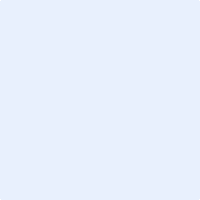 * יש לצרף חתימה אלקטרונית, כלומר- סריקה של החתימה הידנית וצירופה כתמונה